ОПРОСНЫЙ ЛИСТ ДЛЯ ПОДГОТОВКИ ТЕХНИКО-КОММЕРЧЕСКОГО ПРЕДЛОЖЕНИЯ НА ИЗГОТОВЛЕНИЕ МОДУЛЬНОЙ НАСОСНОЙ СТАНЦИИ ВОДЯНОГО ПОЖАРОТУШЕНИЯ (ПОВЫШЕНИЯ ДАВЛЕНИЯ), ПОДЗЕМНОГО ИСПОЛНЕНИЯ (В СТЕЛОПЛАСТИКОВОМ КОРПУСЕ)Общие сведения об объекте.Техническая информация об объекте.*Специальные требования:Пункты 6-11,13,14,21 обязательны для заполнения.Дата подачи заявки:Наименование Заказчика:Наименование объекта:Адрес объекта*: Контактное лицо*:Контактные данные*:Телефон: E-Mail: Район строительстваРайон строительстваРайон строительстваРайон строительстваАбсолютная минимальная температура, 0С:Абсолютная минимальная температура, 0С:Абсолютная минимальная температура, 0С:Абсолютная минимальная температура, 0С:Температура воздуха наиболее холодной пятидневки обеспеченностью 0.92Температура воздуха наиболее холодной пятидневки обеспеченностью 0.92Температура воздуха наиболее холодной пятидневки обеспеченностью 0.92Температура воздуха наиболее холодной пятидневки обеспеченностью 0.92Сейсмичность района строительстваСейсмичность района строительстваСейсмичность района строительстваСейсмичность района строительстваМаксимальные габаритные размеры блок-бокса (при необходимости), мМаксимальные габаритные размеры блок-бокса (при необходимости), мМаксимальные габаритные размеры блок-бокса (при необходимости), мМаксимальные габаритные размеры блок-бокса (при необходимости), мТип системы (указать нужное):Тип системы (указать нужное):Тип системы (указать нужное):Тип системы (указать нужное):- дренчерная- дренчерная- дренчерная- дренчерная- спринклерная- спринклерная- спринклерная- спринклерная- внутренняя с пожарными кранами- внутренняя с пожарными кранами- внутренняя с пожарными кранами- внутренняя с пожарными кранами- наружная сеть- наружная сеть- наружная сеть- наружная сетьПроизводительность насосной станции, м3/чПроизводительность насосной станции, м3/чПроизводительность насосной станции, м3/чПроизводительность насосной станции, м3/чНаличие подпора на входе в насосную станцию (указать нужное):-давление в напорной сети, м.-давление в напорной сети, м.-давление в напорной сети, м.Наличие подпора на входе в насосную станцию (указать нужное):-насосы под заливом, (минимальный расчетный уровень воды в резервуаре до оси всасывающего трубопровода) м,-насосы под заливом, (минимальный расчетный уровень воды в резервуаре до оси всасывающего трубопровода) м,-насосы под заливом, (минимальный расчетный уровень воды в резервуаре до оси всасывающего трубопровода) м,Расчетный напор на выходе из насосной станции, м.в.ст.Расчетный напор на выходе из насосной станции, м.в.ст.Расчетный напор на выходе из насосной станции, м.в.ст.Расчетный напор на выходе из насосной станции, м.в.ст.(в т.ч. статический напор, м)(в т.ч. статический напор, м)(в т.ч. статический напор, м)(в т.ч. статический напор, м)Требуемое количество рабочих насосов, шт.Требуемое количество рабочих насосов, шт.Требуемое количество рабочих насосов, шт.Требуемое количество рабочих насосов, шт.Требуемое количество резервных насосов, шт.Требуемое количество резервных насосов, шт.Требуемое количество резервных насосов, шт.Требуемое количество резервных насосов, шт.Марка насосных агрегатов (отечественный, импортный)Марка насосных агрегатов (отечественный, импортный)Марка насосных агрегатов (отечественный, импортный)Марка насосных агрегатов (отечественный, импортный)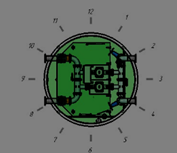  Расположение всасывающих патрубков, часов/кол-во, шт Расположение всасывающих патрубков, часов/кол-во, шт      /      Расположение напорных патрубков, часов/кол-во, шт Расположение напорных патрубков, часов/кол-во, шт      /     Направление ввода кабелей, часыНаправление ввода кабелей, часы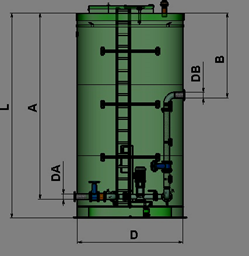 Диаметр присоединительных фланцев всасывающего патрубка, DА, ммДиаметр присоединительных фланцев всасывающего патрубка, DА, ммДиаметр присоединительных фланцев напорного патрубка, DВ, ммДиаметр присоединительных фланцев напорного патрубка, DВ, ммГлубина залегания всасывающего трубопровода, А мм Глубина залегания всасывающего трубопровода, А мм Глубина залегания напорного трубопровода, А ммГлубина залегания напорного трубопровода, А ммНеобходимость установки запорной арматуры с электроприводом Необходимость установки запорной арматуры с электроприводом Необходимость установки запорной арматуры с электроприводом всасывающие патрубкиНеобходимость установки запорной арматуры с электроприводом Необходимость установки запорной арматуры с электроприводом Необходимость установки запорной арматуры с электроприводом напорные патрубкиНеобходимость установки жокей-насосаНеобходимость установки жокей-насосаНеобходимость установки жокей-насосаНеобходимость установки жокей-насосапроизводительность, м3/чпроизводительность, м3/чпроизводительность, м3/чпроизводительность, м3/чнапор, м.в.стнапор, м.в.стнапор, м.в.стнапор, м.в.стНеобходимость дистанционного/автоматического управления Необходимость дистанционного/автоматического управления Необходимость дистанционного/автоматического управления Необходимость дистанционного/автоматического управления      /     Тип линии связи (RS-485, Ethernet, GSM, «сухие контакты»)Тип линии связи (RS-485, Ethernet, GSM, «сухие контакты»)Тип линии связи (RS-485, Ethernet, GSM, «сухие контакты»)Тип линии связи (RS-485, Ethernet, GSM, «сухие контакты»)Протокол передачи данных (Modbus RTU,  TCP/IP, другое) Протокол передачи данных (Modbus RTU,  TCP/IP, другое) Протокол передачи данных (Modbus RTU,  TCP/IP, другое) Протокол передачи данных (Modbus RTU,  TCP/IP, другое) Размещение шкафа управления – уличное, в помещенииРазмещение шкафа управления – уличное, в помещенииРазмещение шкафа управления – уличное, в помещенииРазмещение шкафа управления – уличное, в помещенииКатегория эл.снабжения*:Категория эл.снабжения*:Категория эл.снабжения*:1 вводКатегория эл.снабжения*:Категория эл.снабжения*:Категория эл.снабжения*:2 ввода + АВРТребования к автоматизацииТребования к автоматизацииТребования к автоматизацииТребования к автоматизацииДополнительные требования:Дополнительные требования:Дополнительные требования:Дополнительные требования: